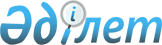 О внесении изменения в постановление акимата Кызылординской области от 12 апреля 2017 года №759 "О субсидировании развития племенного животноводства, повышения продуктивности и качества продукции животноводства на 2017 год"
					
			С истёкшим сроком
			
			
		
					Постановление акимата Кызылординской области от 28 сентября 2017 года № 884. Зарегистрировано Департаментом юстиции Кызылординской области 6 октября 2017 года № 5984. Прекращено действие в связи с истечением срока
      В соответствии с приказом заместителя Премьер-Министра Республики Казахстан - Министра сельского хозяйства Республики Казахстан от 14 июля 2017 года № 295 "О внесении изменения в приказ Заместителя Премьер-Министра Республики Казахстан – Министра сельского хозяйства Республики Казахстан от 27 января 2017 года № 30 "Об утверждении Правил субсидирования развития племенного животноводства, повышения продуктивности и качества продукции животноводства" (зарегистрировано в Реестре государственной регистрации нормативных правовых актов за номером 15360) и письмом Министерства сельского хозяйства Республики Казахстан от 25 августа 2017 года № 3-1-9/22050 акимат Кызылординской области ПОСТАНОВЛЯЕТ:
      1. Внести в постановление акимата Кызылординской области от 12 апреля 2017 года № 759 "О субсидировании развития племенного животноводства, повышения продуктивности и качества продукции животноводства на 2017 год" (зарегистрировано в Реестре государственной регистрации нормативных правовых актов за номером 5800, опубликовано 26 апреля 2017 года в Эталонном контрольном банке нормативных правовых актов Республики Казахстан ) следующее изменение:
      нормативы, а также объемы субсидий по направлениям субсидирования, утвержденные указанным постановлением, изложить в новой редакции согласно приложению к настоящему постановлению.
      2. Государственному учреждению "Управление сельского хозяйства Кызылординской области" принять меры, вытекающие из настоящего постановления.
      3. Контроль за исполнением настоящего постановления возложить на заместителя акима Кызылординской области Кожаниязова С.С.
      4. Настоящее постановление вводится в действие со дня первого официального опубликования. Нормативы, а также объемы субсидий по направлениям субсидирования
      Примечание: * - при выделении дополнительных бюджетных средств из местного бюджета или перераспределении с других бюджетных программ допускается увеличение нормативов субсидирования до 50% от установленного норматива по согласованию с Министерством сельского хозяйства РК. 
					© 2012. РГП на ПХВ «Институт законодательства и правовой информации Республики Казахстан» Министерства юстиции Республики Казахстан
				
      Аким Кызылординской области

К. Кушербаев
Приложение к постановлению акимата Кызылординской области от "28" сентября 2017 года № 884Утверждены постановлением акимата Кызылординской области от "12" апреля 2017 года №759
№
Направление субсидирования
Нормативы субсидий на

1 единицу, тенге
Объем субсидии
Объем субсидии
№
Направление субсидирования
Нормативы субсидий на

1 единицу, тенге
голов, тонн
тысячи тенге
Мясное скотоводство 
Мясное скотоводство 
Мясное скотоводство 
Мясное скотоводство 
Мясное скотоводство 
1.
Ведение селекционной и племенной работы 
Ведение селекционной и племенной работы 
Ведение селекционной и племенной работы 
Ведение селекционной и племенной работы 
1.1
Товарное маточное поголовье 
Товарное маточное поголовье 
Товарное маточное поголовье 
Товарное маточное поголовье 
1)
Базовый норматив 
10000
35647
356470
2)

 

 
Дополнительный норматив:
2)

 

 
выход приплода от 80% включительно 
8000
8000
64000
2)

 

 
выход приплода от 60% включительно 
6000
10300
61800
1.2
Племенное маточное поголовье 
Племенное маточное поголовье 
Племенное маточное поголовье 
Племенное маточное поголовье 
1)
Базовый норматив 
10000
1350
13500
2)

 

 
Дополнительный норматив:
2)

 

 
выход приплода от 80% включительно 
20000
675
13500
2)

 

 
выход приплода от 70% включительно 
15000
675
10125
2.
Приобретение племенного крупного рогатого скота
150000
1100
165000
Молочное и молочно-мясное скотоводство
Молочное и молочно-мясное скотоводство
Молочное и молочно-мясное скотоводство
Молочное и молочно-мясное скотоводство
Молочное и молочно-мясное скотоводство
1.
Ведение селекционной и племенной работы 
Ведение селекционной и племенной работы 
Ведение селекционной и племенной работы 
Ведение селекционной и племенной работы 
1.1
Племенное маточное поголовье 
Племенное маточное поголовье 
Племенное маточное поголовье 
Племенное маточное поголовье 
1)
Базовый норматив 
10000
1600
16000
2)

 

 
Дополнительный норматив:
2)

 

 
выход приплода от 70% включительно 
20000
1100
22000
2)

 

 
выход приплода от 60% включительно 
15000
300
4500
2.
Приобретение племенного крупного рогатого скота 
Приобретение племенного крупного рогатого скота 
Приобретение племенного крупного рогатого скота 
Приобретение племенного крупного рогатого скота 
1)
племенной крупный рогатый скот отечественных хозяйств 
170000
100
17000
3.
Удешевление стоимости производства и заготовка молока*: 
Удешевление стоимости производства и заготовка молока*: 
Удешевление стоимости производства и заготовка молока*: 
Удешевление стоимости производства и заготовка молока*: 
1)
хозяйства с фуражным поголовьем от 400 голов
25
6200
155000
2)
хозяйства с фуражным поголовьем от 50 голов
15
100
1500
3)
сельскохозяйственные кооперативы
10
500
5000
 Скотоводство
 Скотоводство
 Скотоводство
 Скотоводство
 Скотоводство
1.
Удешевление затрат откорма бычков* 
Удешевление затрат откорма бычков* 
Удешевление затрат откорма бычков* 
Удешевление затрат откорма бычков* 
1)
от 3000 голов фактического откорма 
45000
2)
от 2500 голов фактического откорма 
40000
3)
от 2000 голов фактического откорма 
35000
4)
от 1500 голов фактического откорма 
30000
5)
от 1000 голов фактического откорма 
25000
1000
25000
6)
от 100 голов фактического откорма 
20000
1000
20000
7)
для сельскохозяйственных кооперативов
20000
1280
25600
2.
Организация искусственного осеменения маточного поголовья крупного рогатого скота в личных подсобных хозяйствах и сельскохозяйственных кооперативах, а также в крестьянских (фермерских) хозяйствах, занимающихся разведением каракульских пород овец
4000
10525
42100
3.
Содержание племенных быков-производителей мясных, молочных и молочно-мясных пород в общественных и товарных стадах 
100000
40
4000
 Овцеводство 
 Овцеводство 
 Овцеводство 
 Овцеводство 
 Овцеводство 
1.
Организация искусственного осеменения маточного поголовья овец в личных подсобных хозяйствах и сельскохозяйственных кооперативах, а также в крестьянских (фермерских) хозяйствах, занимающихся разведением каракульских пород овец
1000
21000
21000
2. 
Ведение селекционной и племенной работы 
Ведение селекционной и племенной работы 
Ведение селекционной и племенной работы 
Ведение селекционной и племенной работы 
1)
маточное поголовье племенных овец
2500
17007
42517,5
2)
маточное поголовье товарных овец
1500
53001
79501,5
3.
Приобретение племенных овец 
Приобретение племенных овец 
Приобретение племенных овец 
Приобретение племенных овец 
1)
ярки
8000
7150
57200
2)
бараны производители 
20000
400
8000
4. 
Удешевление стоимости производства ягнятины* 
1500
15000
22500
 Коневодство 
 Коневодство 
 Коневодство 
 Коневодство 
 Коневодство 
1.
Приобретение племенных жеребцов
100000
40
4000
2. 
Приобретение племенного маточного поголовья 
40000
400
16000
3.
Удешевление стоимости производства и переработки кобыльего молока, в том числе для сельскохозяйственных кооперативов 
85
45
3825
4.
Удешевление стоимости производства конины
120
60
7200
 Верблюдоводство 
 Верблюдоводство 
 Верблюдоводство 
 Верблюдоводство 
 Верблюдоводство 
1.
Приобретение племенных верблюдов-производителей
100000
15
1500
2.
Приобретение племенного маточного поголовья 
40000
50
2000
3.
Удешевление стоимости производства и переработки верблюжьего молока, в том числе для сельскохозяйственных кооперативов 
75
128
9600
4.
Удешевление стоимости производства верблюжатины
100
45
4500
 Кормопроизводство 
 Кормопроизводство 
 Кормопроизводство 
 Кормопроизводство 
 Кормопроизводство 
1.
Удешевление стоимости комбикормов, реализованных комбикормовыми заводами для сельскохозяйственных кооперативов, занимающихся производством животноводческой продукции 
20000
800
16000
Итого
Итого
х
х
1317439